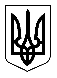 УкраїнаМЕНСЬКА МІСЬКА РАДАМенського району Чернігівської області(сорокова сесія сьомого скликання )РІШЕННЯ10 липня 2020 року	№ 312Про надання дозволу на розроблення проєктів землеустрою щодо відведення земельної ділянки по наданню у приватну власність в межах с.Киселівка Менського районуРозглянувши звернення громадян щодо надання дозволу на виготовлення проєктів землеустрою щодо відведення земельних ділянок по передачі у власність, для ведення особистого селянського господарства в межах населеного пункту с. Киселівка, Менського району, подані документи, керуючись ст. ст. 12,116,118,121 Земельного кодексу України зі змінами та доповненнями, ст. 26 Закону України «Про місцеве самоврядування в Україні», Менська міська рада ВИРІШИЛА:Надати дозвіл на розроблення проєкту землеустрою щодо відведення земельної ділянки по наданню у приватну власність для ведення особистого селянського господарства, на території Менського району в межах с. Киселівка: орієнтовною площею:гр. Макуха Михайлу Віталійовичу 	1,00 га; гр. Олещенку Володимиру Петровичу 	0,35 га; гр. Сизоненку Івану Васильовичу	0,75 га; гр. Сизоненко Раїсі Хомівні	0,50 га.2. Проєкти землеустрою подати для розгляду та затвердження у встановленому законом порядку.3. Контроль за виконанням рішення покласти на постійну комісію з питань містобудування, будівництва, земельних відносин та охорони природи, згідно до регламенту роботи Менської міської ради сьомого скликання та на заступника міського голови з питань діяльності виконкому Гайдукевича М.В.Міський голова	Г.А. Примаков